POLSKA PARAFIA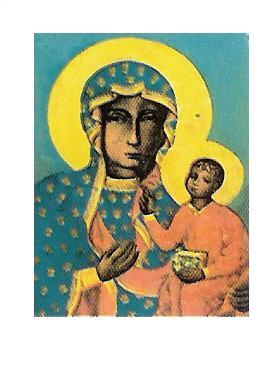 MATKI BOSKIEJ CZĘSTOCHOWSKIEJ W TROWBRIDGE28 CZERWCA 2020 NR 26Czytanie z Księgi 2 Krl 4,8-11.14-16aNa wieki będę sławił łaski PanaCzytanie z Listu Rz 6,3-4.8-11Ewangelia według św. Mt 10,37-42Tylko Bóg może żądać dla siebie miłości tak heroicznej, przewyższającej miłość do matki i ojca, syna, córki. Wymagania Jezusa są „nieludzkie”, gdyż są one boskie. W ewangelicznej perspektywie każda strata przeradza się w zysk, a kluczem ułatwiającym akceptację tej logiki jest paradoks codziennego krzyża. Można wprawdzie iść za Jezusem bez krzyża, ale wówczas trudno liczyć na twórczy udział w misterium paschalnym – w zanurzeniu przez chrzest w śmierci Chrystusa, po to, by wraz z Nim wkroczyć w nowe życie.INTENCJE MSZALNEO G Ł O S Z E N I A   28.06.2020Od 4 lipca (sobota) wierni mogą uczestniczyć we Mszy świętej w kościołach. Z otwarciem kościołów wiążą się jednak pewne wymagania z zachowaniem odpowiedniej odległości między uczestnikami. Dlatego we Mszy świętej w Trowbridge może uczestniczyć do 25 osób a w Bath do 54 osób. Aby ułatwić zachowanie ograniczonej liczby wiernych proszę zapisywać się w przygotowanym formularzu, który znajduje się na internetowej stronie naszej parafii www.parafiatrowbridge.co.uk.W przypadku trudności z zapisywaniem się na listę proszę dzwonić do księdza 07902886532.W najbliższą niedziele Msze św. zwyczajnie o 10.00, 12.30, 19.00. Jutro, 29 czerwca, przypada uroczystość Świętych Apostołów Piotra i Pawła. W kalendarzu liturgicznym czcimy ich razem, bo są dwoma wielkimi filarami, na których wsparty jest Kościół rzymski. W tym tygodniu przypada pierwszy czwartek, pierwszy piątek i pierwsza sobota miesiąca.Odwiedziny chorych – ODWOŁANEW Nie będzie Mszy św. w Shepton Mallet i we Frome. W sobotę Msza św. o godz. 9.00, po Mszy - Zmianka RóżańcowaW piątek, 3 lipca, obchodzimy święto Świętego Tomasza, który pokonał niemoc własnej wiary i, jak głosi tradycja, zaniósł naukę Chrystusa aż do Indii, gdzie zginął śmiercią męczeńskąSpotkanie z rodzicami dzieci przygotowujących się do I Komunii św. – w niedzielę 5 lipca o godz. 17.30Kurs Przedmałżeński w Trowbridge – 19 lipca (niedziela) o godz. 16.30. Zainteresowanych proszę o zapisy.Bezpłatna pomoc w wypełnianiu aplikacji między innymi takich jak: zatrudnienia, wnioski o zasiłki, wszelkie legalne formularze i sporządzanie życiorysu. Kontakt: Dr Simon Selby tel.: 07380288944. Pan Simon pełni godzinny dyżur w Polskim Klubie w niedzielę po Mszy św. porannej od 11.00-12.00. Biuro parafialne jest czynne: - we wtorki po Mszy świętej- od godz. 1930 – 2030 - piątek od godz. 930 – 1030                                                           W sytuacjach wyjątkowych proszę dzwonić: 07902886532W sobotę o godzinie 19.00 w TESCO COMMUNITY SPACE ROOM  w Trowbridge  BA14 7AQ odbywa się spotkanie Anonimowych Alkoholików. Meeting trwa 2 godz. i każdy może w nim wziąć udział. Osoby mające problemy z alkoholem oraz  współ-uzależnione zapraszamy. Kontakt pod numerem telefonu 07849624647. Prośba do parkujących samochód na parkingu parafialnym, aby nie zastawiać wyjazdu innym pojazdom.Zachęcamy do czytania prasy katolickiej - do nabycia Gość Niedzielny w cenie £ 2,00.Taca niedzielna 22.03.2020: Trowbridge £ ….;  Bath £ ……      Za wszystkie ofiary składamy serdeczne Bóg zapłać.Wszystkich, którzy chcą należeć do naszej Parafii - zapraszamy i prosimy o wypełnienie formularza przynależności do parafii oraz zwrócenie go duszpasterzowi.13 NIEDZIELA ZWYKŁA28.06.2020+ Piotr Skiba (imieninowa) - od syna z rodziną 13 NIEDZIELA ZWYKŁA28.06.2020O Boże błogosławieństwo opiekę Matki Bożej dla chrześnic Julii Romańskiej i Oliwii Gnaś z okazji urodzin - od ojca chrzestnego Amadeusza z rodziną13 NIEDZIELA ZWYKŁA28.06.2020O Boże błogosławieństwo opiekę Matki Bożej dla Kacpra Suszek z okazji 18 rocz. urodzin – od rodziców i rodzeństwaPoniedziałek29.06.2020+ Jadwiga Hammer w 18 rocz. śmierci oraz dziękczynna za 18 lat małżeńskiego życia Katarzyny i Rafała Zofińskich Wtorek30.06.2020O łaskę zdrowia dla Pawła oraz o siłę w dźwiganiu krzyża choroby - od przyjaciółŚroda 01.07.2020Czwartek02.07.2020Piątek 03.07.2020Sobota04.07.202014 NIEDZIELA ZWYKŁA05.07.202010.00O Boże błogosławieństwo o wstawiennictwo Matki Najświętszej o łaskę wiary dla dzieci wnuków i prawnuków - od pani Kazimiery Mularczyk14 NIEDZIELA ZWYKŁA05.07.202012.30O Boże błogosławieństwo opiekę Matki Bożej dla Rodziców z okazji rocznicy ślubu - od dzieci z rodzinami14 NIEDZIELA ZWYKŁA05.07.202019.00O Boże prowadzenie dla rodziny Pachulskich w trakcie powrotu do ojczyzny - od Tomasza podporyLokalna Polska Misja Katolicka6 Waterworks Road, BA14 0AL Trowbridgewww.parafiatrowbridge.co.uk     e-mail: zybala.z@wp.plDuszpasterz: ks. proboszcz Zbigniew Zybała: tel.: 01225  752930; kom: 07902886532PCM Registered Charity No 1119423KONTO PARAFII: PCM Trowbridge, Lloyds Bank, account number: 00623845; sort code: 30-94-57